Day in the Life of the Hudson River 10/20/15 Data RIVER MILE -1Governor’s Island, Upper NY Bay/Buttermilk ChannelJeremy Lynch & Roy Arrezzo  - New York Harbor School32 students 9th graders, 4 adultsLatitude N 4041’29” - Longitude W0741.14’Location: Pier 101, NE Governor’s Island – Upper NY BayArea: Pier along waterfront of the islandSurrounding Land Use: 100% converted to public access programs (education, boating, recreation)Sampling Site: Pier, shoreline is bulkheadedPlants in area: NoneWater depth: surface samplesTimes: Data collected throughout the dayHigh Tide: 1:54 PM – LT 7:59 AM 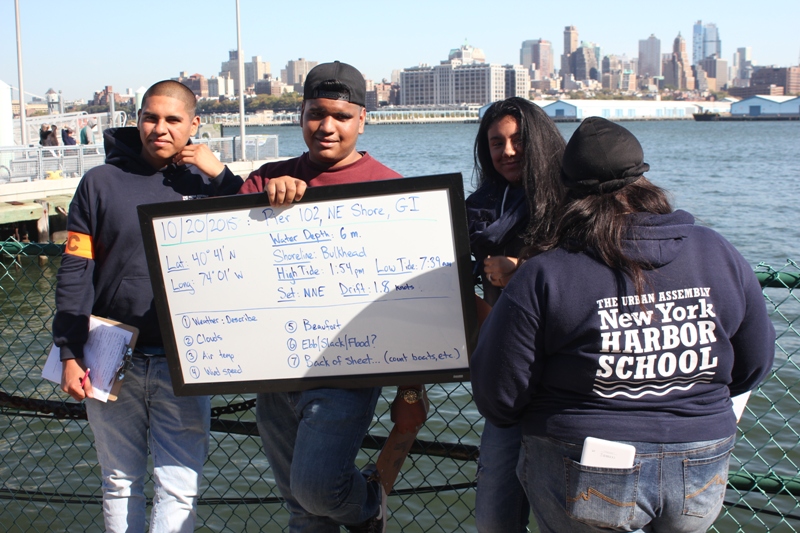 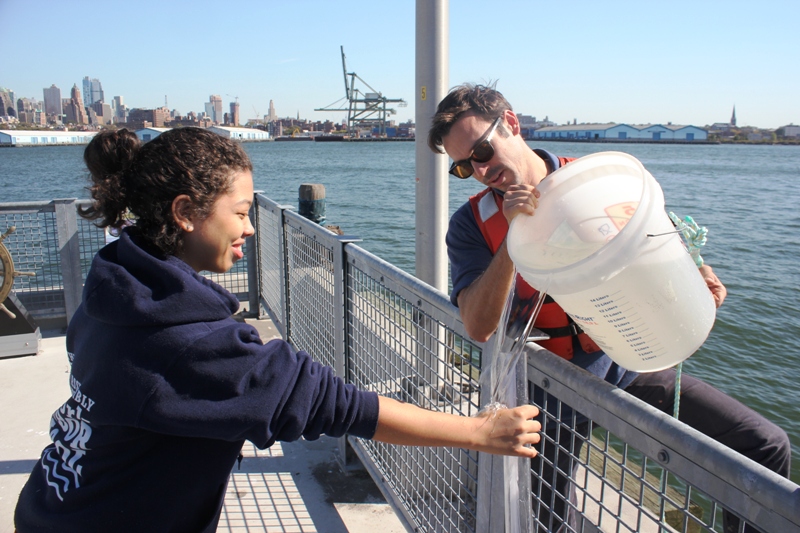 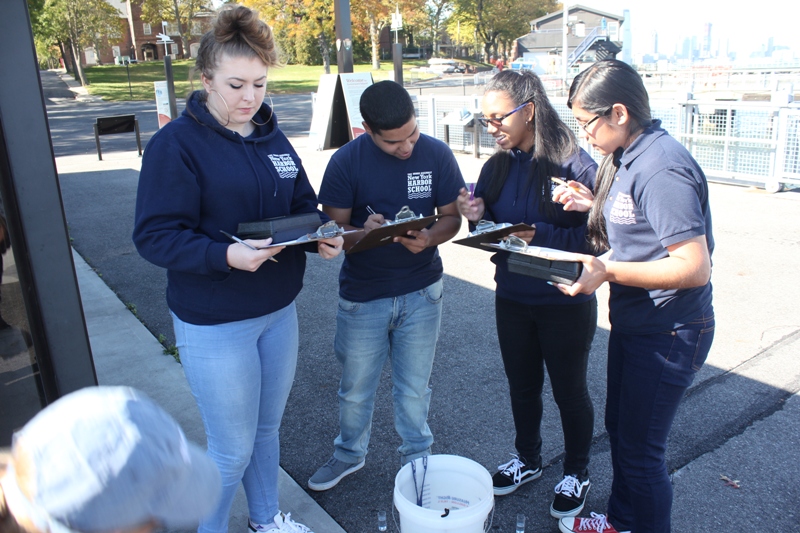 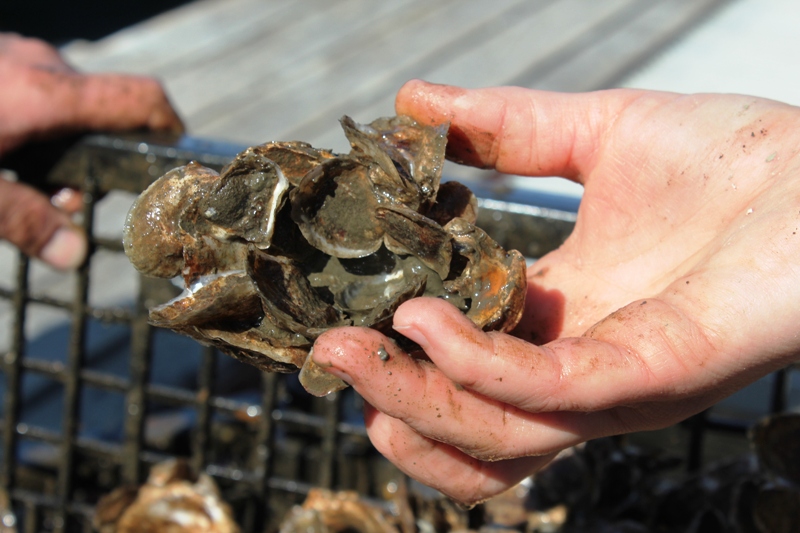 ITEMTimeTimeReading 1Reading 2CommentsPhysicalAir Temperature1:30 PM1:30 PMCFWind Speedwindywindy8 mphBeaufort #1Cloud CoverClear <25%Clear <25%Cirrostratus and HazeIsolated cloudsWeather todaySunny mild temperatures Sunny mild temperatures Sunny mild temperatures Sunny mild temperatures Sunny mild temperatures Weather recentlycoolcoolcoolcoolcoolWater depth6 meters deep 6 meters deep 6 meters deep 6 meters deep 6 meters deep Water Temperature17 CF17 CFTurbidity – turbidity tube93 cm93 cmChlorophyll 0.3 ChemicalDO (chemmet kit)8 mg/L8 mg/L17 C80% saturationpH – Lamotte colormetric7.57.5Salinity(Refractometer)29 ppt29 pptTidesHT 1:54 PMHT 1:54 PMCurrents1:30 PM SLACK SLACK 1.8 ktOrganisms – oyster trapsMud crabsGreen crabsGreen crabsOyster drills Black fishOyster toad fish 